Помним  Ваш подвиг, гордимся Победой!!!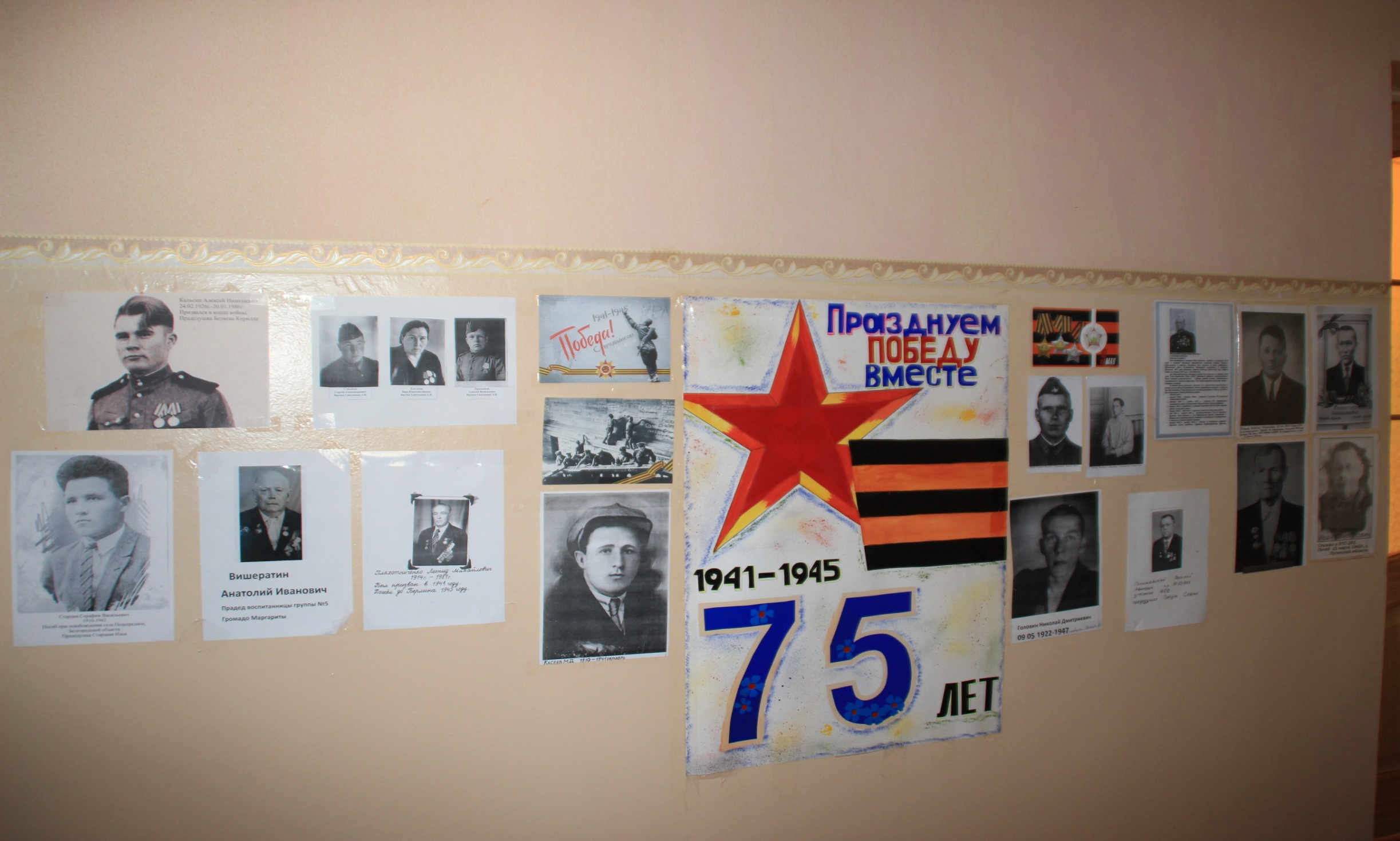 